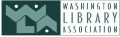 2022-23 WLA SCHOLARSHIP RECOMMENDATION FORM http://www.wla.org/wla-scholarshipsName of scholarship applicant ________________________________________________________ 
Your Name _______________________________________________________________________ Organization and position ____________________________________________________________ Relationship to applicant ____________________________________________________________ 
Email Address _____________________________________________________________________ Phone Number _____________________________________________________________________ The WLA Professional Development Committee evaluates scholarship applicants based on the priorities below. What can you tell the committee about this applicant that demonstrates these priorities? Please attach a separate letter of recommendation to this form. ● Commitment to libraries and library service ● Demonstration of potential for leadership in the profession  ● Current or previous involvement with WLA ● What would you like to tell us about this applicant?You may submit the completed form and letter of recommendation to WLA Professional Development Committee either by: Returning it to the applicant for inclusion in his/her application packet, or Submitting it directly to WLA: By email: 	info@wla.org, ORBy mail: 	Washington Library Association Attn: Scholarships PO Box 33808 Seattle, WA 98133 All scholarship application materials should be postmarked by Friday, July 8, 2022.